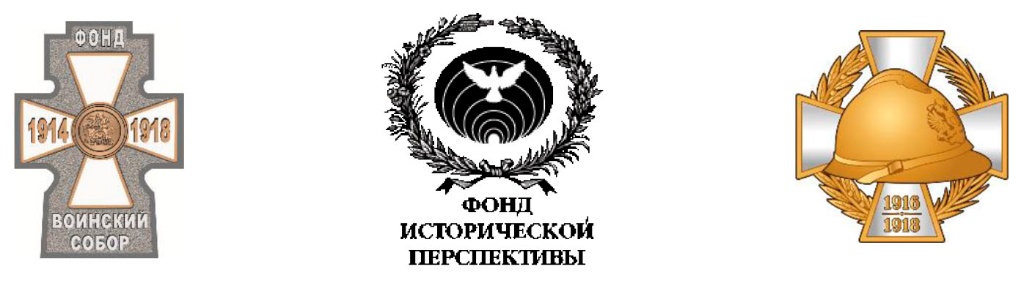 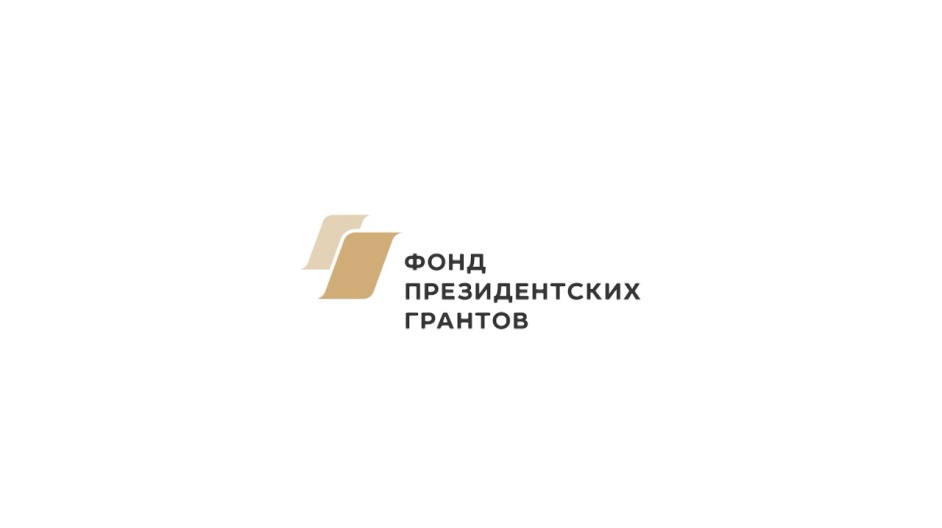 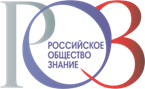 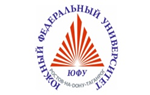 ИНФОРМАЦИОННОЕ  ПИСЬМОПрезентация передвижной выставки «Из архива Маршала Малиновского. К 120-летию»НКО Фонд «Воинский собор» в рамках выполнения договора с Фондом президентских грантов, создал передвижную выставку «Из архива Маршала Малиновского. К 120-летию». Основу передвижной выставки составляют материалы, представленные дочерью маршала – Натальей Родионовной Малиновской. Раннее презентация выставки в формате круглого стола состоялась в Москве 11 сентября 2019 года в Общественной палате Российской Федерации. Запланировано представить выставку в городах, с которыми связана воинская биография Р.Я. Малиновского – в Санкт-Петербурге, Воронеже, Волгограде, Калуге, Белгороде. В Ростове-на-Дону презентация выставки состоится 18 сентября 2019г. в Мультимедийном историческом парке «Россия-моя история».  Мероприятие проводится Фондом исторической перспективы и Благотворительным фондом «Воинский собор» во взаимодействии с Фондом «История Отечества» и под эгидой Комиссии Общественной палаты Российской Федерации по развитию общественной дипломатии, гуманитарному сотрудничеству и сохранению традиционных ценностей. Жизненный путь Р.Я Малиновского – это наглядный срез целой исторической эпохи. Участник Первой мировой войны, Гражданской войны в Испании, Великой Отечественной и советско-японской войны, дважды Георгиевский кавалер и Герой Советского Союза, Министр обороны СССР – Родион Малиновский внес колоссальный личный вклад в укрепление обороноспособности нашей страны. Столь же значима и его роль в освобождении Восточной Европы от нацизма. Яркие подробности жизни маршала, строго документальный, но увлекательный формат проекта позволяют через конкретный пример биографии выдающегося  военного и государственного деятеля, в которой сфокусированы многие знаковые для нашей истории события, темы и имена, вызвать интерес к изучению истории собственной семьи и истории страны  у самой широкой аудитории. Одновременно реализация проекта преследует научно-исследовательские цели: впервые в научный оборот вводится значительное количество уникальных документов по теме из личного архива семьи Р.Я. Малиновского. Дополненные материалами из фондов Российского государственного военно-исторического архива  и музеев (Центральный музей Вооруженных Сил МО РФ, Мемориальный музей космонавтики, Краеведческий музей г. Ломоносова), а также пояснительными комментариями, они создают лаконичный, но яркий портрет выдающегося полководца. К участию в мероприятии в г. Ростове-на-Дону приглашены:Асланов Яков Андреевич- и.о. проректора по воспитательной работе и реализации молодёжных программ; Афанасенко Виктор Иванович- старший научный сотрудник лаборатории истории и этнографии ЮНЦ РАН;Гладкий Виктор Николаевич- директор мультимедийного исторического       парка «Россия -моя история»;Гордиенко Сергей Юрьевич- исполнительный директор Мультимедийного исторического парка «Россия-моя история»;Заяц Олег Александрович- член общественного совета партийного проекта «Новая школа», руководитель проекта «Парта героя» в Ростовской области;Агеева Валентина Анатольевна- декан факультета истории и филологии Педагогического института им. А.П. Чехова (филиал) «РИНХ»;	Метёлкина Жанна Сергеевна- директор филиала Российского общества «Знание» в Ростовской области;Милосавлевич Елена Владимировна- заместитель директора Государственного архива Ростовской области;Филиппов Виктор Николаевич- директор фонда «Воинский собор»;Чемерисова Наталья Васильевна- директор Академии архитектуры искусств Южного федерального университета;Цикл выставок, посвященных 120-летию Р.Я. Малиновского, позволит охватить большую и разнородную (прежде всего – молодежную) аудиторию, пополнить экспозиции региональных (в том числе, университетских) музеев, что востребовано в связи с приближающимся 75-летием Великой Победы. Проект, в рамках которого подготовлена эта передвижная выставка, направлен на повышение уровня исторической культуры российского общества, отвечает мощному запросу на историческое знание. Он призван побудить широкую аудиторию обратиться к изучению как истории нашей страны в целом, так и истории своей  семьи, осознанию роли личности в истории страны, подвигнуть  к активной жизненной позиции. Приглашаем Вас принять участие в презентации выставки «Из архива Маршала Малиновского. К 120-летию» в  Общественной палате РФ.Презентация состоится 18 сентября 2019 года в 11.00 по адресу:Ростов-на-Дону, ул. Шолохова 31, Мультимедийный исторический парк «Россия -моя история».Контактное лицо: Метёлкина Жанна Сергеевна -8918-898-60-26. 